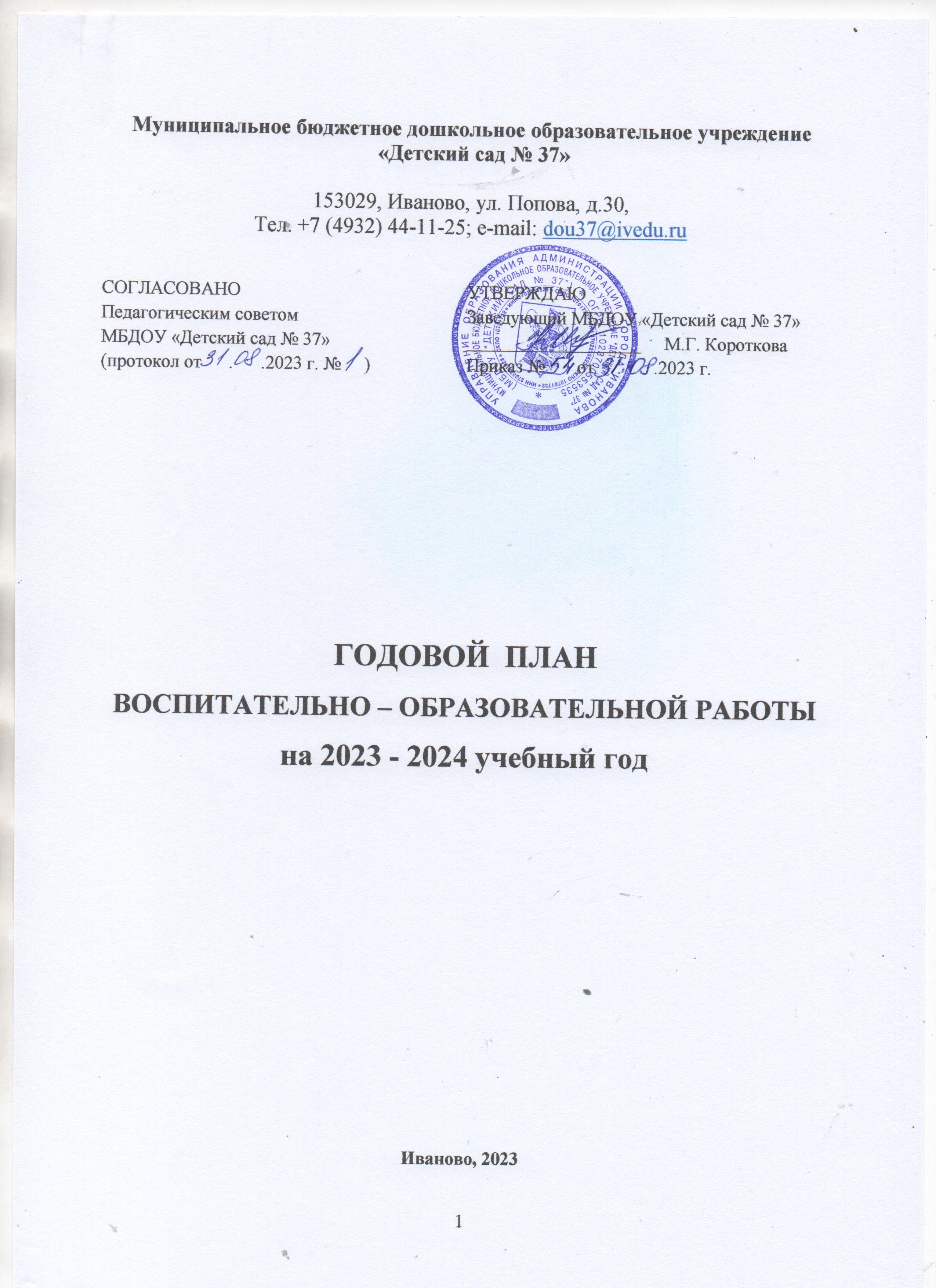 Годовой план муниципального бюджетного дошкольного образовательного учреждения «Детский сад №37» (далее по тексту - Учреждение) является локальным актом, регламентирующим общие требования образовательного процесса в образовательном учреждении с учетом специфики Учреждения, учебно-методического, кадрового и материально-технического оснащения.Нормативной базой для составления годового плана Учреждения являются:Приказ Минобрнауки России от 17.10.2013 N 1155 (редакция от 08.11.2022) «Об утверждении федерального государственного образовательного стандарта дошкольного образования» (Зарегистрировано в Минюсте России 14.11.2013 N 30384) – https://www.consultant.ru/document/cons_doc_LAW_154637/:Федеральный закон от 29.12.2012 № 273-ФЗ «Об образовании в Российской Федерации» (последняя редакция)  –  https://www.consultant.ru/document/cons_doc_LAW_140174/;Приказ Минпросвещения России от 31.07.2020 N 373 (редакция от 01.12.2022) «Об утверждении Порядка организации и осуществления образовательной деятельности по основным общеобразовательным программам - образовательным программам дошкольного образования» (Зарегистрировано в Минюсте России 31.08.2020 N 59599) – https://www.consultant.ru/document/cons_doc_LAW_361167/;Санитарные правила СП 2.4.3648-20 «Санитарно-эпидемиологические требования к организациям воспитания и обучения, отдыха и оздоровления детей и молодежи», утвержденные постановлением Главного государственного санитарного врача Российской Федерации от 28.09.2020 N 28 (зарегистрировано Министерством юстиции Российской Федерации 18.12.2020, регистрационный N 61573), действующим до 1 января 2027 года – https://www.consultant.ru/document/cons_doc_LAW_371594/; Приказ Минобразования и науки РФ от 17.10.2013г. № 1155 «Об утверждении Федерального Государственного Образовательного Стандарта Дошкольного Образования» (ФГОС ДО) - https://docs.edu.gov.ru/document/a72db92c851c9f9c33d52d482420b477/download/1253;Устав МБДОУ «Детский сад №37»;Концепция дошкольного воспитания;Образовательная программа МБДОУ «Детский сад №37»;Программа дошкольного образования «От рождения до школы», под ред. Н.Е. Вераксы, Т.С. Комаровой, М.А. Васильевой;Программа «Первые шаги»;Парциальная программа «Основы безопасности детей дошкольного возраста» Р. Б. Стеркина, О. Л. Князева, Н. Н. Авдеева;Парциальная программа «Приобщение детей к истокам русской народной культуры» О. Л. Князева, М. Д. Маханева.Визитная карточкаПриоритетным  направлением  работы  детского  сада  является  сохранение  и укрепление физического и психического здоровья детей, формирование здорового образа жизни дошкольников.Основной  целью  деятельности  детского сада  является  осуществление  образовательной деятельности по основной образовательной программе дошкольного образования. Предметом  деятельности  детского сада  является  формирование общей культуры, развитие физических, интеллектуальных, нравственных, эстетических и личностных качеств, формирование предпосылок учебной деятельности, сохранение и укрепление здоровья воспитанников. Основными задачами работы детского сада  является: охрана жизни и укрепление физического и психического здоровья детей;                                                обеспечение познавательного, речевого, социально-коммуникативного, художественно - эстетического и физического развития детей;                                                                                                    воспитание с учетом возрастных категорий детей гражданственности, уважения правам и свободам человека, любви к окружающей природе, Родине, семье;                                                                взаимодействие с семьями воспитанников для обеспечения полноценного развития детей;                                    оказание консультативной и методической помощи родителям (законным представителям) по вопросам воспитания, обучения и развития детей.В детском саду функционирует 5 групп:Сведения о педагогических кадрах:Музыкальный руководитель – нетВоспитатель – 8Всего:  8.  По национальности:Русские – 8 педагогов Имеются свободные вакансии.Условия, созданные для умственного непрерывного развития детейИмеются:  музыкальный зал совмещен с физкультурным, оборудован мультимедийной установкой; медицинский  кабинет, процедурный и изолятор;методический кабинет;6 групповых комнат, 4 из них  со спальнями, 4 группы оборудованы телевизорами, 1 группа – компьютером;спортивная площадка.Развивающая предметно-пространственная среда в ДОУ представлена специально организованным пространством: групповыми, а также игровыми участками, спортивной зоной.Данные центры оснащены материалами, оборудованием и инвентарем для развития детей дошкольного возраста в соответствии с ФГОС ДО, а также с особенностями каждого возрастного этапа, охраны и укрепления их здоровья детей. Обеспечивают максимальную реализацию образовательного потенциала пространства группы, участка и материалов, оборудования и инвентаря для развития детей дошкольного возраста, обеспечивает возможность общения и совместной деятельности детей и взрослых, двигательной активности детей, а также возможности для уединения.Созданная в детском саду развивающая предметно-пространственная среда, соответствует современным требованиям, способствующим оздоровлению и укреплению здоровья, отвечает интересам и потребностям детей, способствует всестороннему развитию, обеспечивает их психическое и эмоциональное благополучие, содержит условия для формирования у детей эстетического отношения к окружающему, интеллектуальных и художественно-творческих способностей.В качестве ведущих направлений создания и совершенствования  развивающей среды мы рассматриваем следующее:выполнение требований СанПиН 2.4.3648-20 с целью оптимизации условий развития и эмоционального благополучия детей;создание полноценной социальной среды развития ребенка, разных видов деятельности;создание в групповых помещениях условий для необходимого баланса совместной и индивидуальной деятельности детей;оборудование и использование участка на территории ДОУ, позволяющее организовать разнообразные формы педагогической работы с детьми и способствующие проявлению разных видов их активности;функциональное использование игрового, спортивного и другого оборудования с ориентацией на ребенка;преодоление экономических и финансовых трудностей при организации среды развития.Развивающая  среда  построена  на  следующих  принципах:насыщенность;трансформируемость;полифункциональность;вариативность;доступность;безопасность.Подобная организация пространства позволяет дошкольникам выбирать интересные для себя занятия, чередовать их в течение дня, а педагогу дает возможность эффективно организовывать образовательный процесс с учетом индивидуальных особенностей детей.Оснащение  игровых зон  меняется в соответствии с тематическим планированием образовательного процесса.Материально-техническая база  ДОУ находится в удовлетворительном состоянии. Для повышения качества предоставляемых услуг необходимо провести выявленные ремонтные работы, пополнить группы и помещения ДОУ здоровьесберегающим оборудованием, используемым в профилактических целях.В ДОУ созданы условия для осуществления образовательного процесса.  Необходимо пополнить предметно-развивающую среду музыкального зала (спортивного зала), групп играми, дидактическими пособиями в соответствии с Примерным перечнем игрового оборудования для учебно-методического обеспечения дошкольных образовательных учреждений, в том числе с помощью привлечения внебюджетных финансовых средств. Необходимо обогатить среду элементами, стимулирующими познавательную, эмоциональную, двигательную деятельность детей. Также нужно пополнить методический кабинет  демонстрационным материалом, дидактическими пособиями и методической литературой.Программно - методическое обеспечение воспитательно-образовательного процессаОсновная образовательная программа МБДОУ № 37;Инновационная программа дошкольного образования «От рождения до школы» под редакцией Васильевой М. А., Гербовой В. В., Комаровой Т. С.;Комплексная образовательная программа для детей раннего возраста «Первые шаги» Смирнова Е.О., Галигузова Л.Н., Мещерякова С.Ю.;«Безопасность. Учебное пособие по основам безопасности жизнедеятельности детей. ФГОС» Авдеева А.Н., Князева В.С., Стеркина Р.Б.;Приобщение детей к истокам русской народной культуры: Программа. Учебно-методическое пособие Князева О.Л.,  Маханева М.Д.;Парциальная программа Духовно-нравственного воспитания «С чистым сердцем» Белоусова Р.Ю., Егорьев А.Н., Калинкина Ю.С.СотрудничествоС целью повышения качества образовательных услуг, уровня реализации Основной общеобразовательной программы ДОУ  в течение учебного года коллектив детского сада поддерживал прочные отношения с социальными учреждениями:МБДОУ №191МБДОУ №142МБОУ СОШ №15Ивановский драмтеатрОБУЗ им. КуваевыхПедагоги со своими воспитанниками каждый год принимают участие в муниципальных конкурсах и выставках, стараются поддерживать имидж детского сада.Сайт МБДОУ «Детский сад №37» периодически обновляется новой информацией. Также педагоги регулярно размещают информацию на страницах социальных сетей ВКонтакте, Одноклассники.Аналитическая справка2. 1. Обеспечение здоровья и здорового образа жизниДля всех возрастных групп разработан режим дня с учетом возрастных особенностей детей и специфики сезона (на теплый и холодный период года). Педагогический коллектив работает над созданием условий, способствующих сохранению здоровья и безопасности детей. Физкультурно-оздоровительная работа в ДОУ продолжает осуществляться в системе медицинского и педагогического взаимодействия. Основными направлениями, работы педагогов по укреплению физического здоровья детей, продолжают оставаться: Обеспечение плотной двигательной активности детей в течение дня.Проведение закаливающих мероприятий.Организация рационального питания.Диагностика физического развития и состояния детей.Взаимодействие с семьями воспитанников.Взаимодействие с учреждениями здравоохраненияСоздание санитарно-гигиенического режима соответственно требованиям СанПиНа.В 2022-2023 учебном году в детском саду активно велась работа по оздоровлению детей. Были созданы оптимальные условия для оздоровления и физического развития детей, действует лечебно-оздоровительный комплекс, который включает в себя:медико-педагогическое сопровождение и наблюдение за динамикой развития и здоровья воспитанников;физкультурно-оздоровительную работу элементы закаливания, профилактические процедуры.На 2022-2023 учебный год была запланирована медицинская работа:Проведение осмотров вновь прибывших детей, назначение необходимости медико-профилактических мероприятий, призванные облегчить ребенку период адаптации.Проведение профилактических прививок. Профилактика поствакцинных осложнений. Контроль за состоянием детей после прививки.Ведение наблюдения за физическим развитием и состоянием здоровья детей.Осмотр детей при подозрении на острое кишечное заболевание.Контроль за полноценностью и качеством питания.Осуществление контроля за организацией физического воспитания и закаливания детей.Проведение работы по профилактике травматизма.Проведение лекций, разъяснительных бесед с родителями.Систематическое проведение занятий с педагогическим и техническим персоналом по вопросам санитарно-гигиенического и противоэпидемического режима, оздоровительных мероприятий, закаливания, физического воспитания, организация питания.С целью снижения заболеваемости в детском саду разработана и успешноприменяется система закаливающих мероприятий в повседневной жизни и специально организованная. Закаливающие мероприятия осуществляются круглый год, но их вид и методика меняются в зависимости от сезона и погоды. Обширная профилактическая работа включает в себя:облегченную одежду для детей в детском саду;соблюдение сезонной одежды детей на прогулке, учитывая их индивидуальное состояние здоровья;соблюдение температурного режима в течение дня;дыхательную гимнастику после сна;мытье прохладной водой рук по локоть;правильную организацию прогулки и ее длительность;неспецифическую профилактику респираторных заболеваний.В утреннюю гимнастику и физкультурные ОД включаются коррегирующие упражнения для профилактики сколиоза, нарушения осанки, плоскостопия. Вне физкультурных ОД и между ОД организовывается двигательно-оздоровительные моменты: упражнения и задания на развитие мелких мышц руки, задания на развитие мимики и артикуляции и т.п. В течение года ежемесячно проводится анализ заболеваемости и посещаемости детьми МБДОУ. В ходе анализа было выявлено, что в сравнении с предыдущим учебным годом:снижена заболеваемостьснижено число пропусковсократилось число пропусков детодней по болезни.2. 2. Результаты воспитательно-образовательной деятельностиСистема учебно-воспитательного процесса в ДОУ, его организация строится на основе основной образовательной программы МБДОУ  «Детский сад № 37». Получение данных о состоянии деятельности дошкольного учреждения и принятие решений обеспечивается посредством мониторинга, рекомендуемого авторами инновационной программы дошкольного образования «От рождения до школы» под редакцией Вераксы Н.Е., Комаровой Т.С., Дорофеевой Э.М., на основе которой разработана программа ДОУ, а также авторами парциальных программ, которые легли в основу вариативной части программы ДОУ.Анализ качества образовательного процесса осуществляется путем наблюдения деятельности детей, анализа продукта детской деятельности, обработке критериальных диагностических исследований дошкольников.В соответствии с ООП ДОУ мониторинг по образовательным областям в учреждении проводится 2 раза в учебный год всеми педагогами. Результаты диагностики позволяют планировать и организовывать дальнейшую работу с детьми и их семьями, направленную на достижение качества, ориентироваться на индивидуальный подход, выявлять потенциальные возможности и способности каждого ребенка, а также оценить уровень освоения детьми основной образовательной программы ДОУ.В диагностике принимал участие 105 детей. 2. 3. Динамика развития детейОсновная цель работы ДОУ по социально-коммуникативному направлению направлено на формирование первичных ценностных к общению целенаправленности и саморегуляции (регуляторные способности), формирование социальных представлений, умений и навыков (развитие игровой деятельности, навыков самообслуживания, приобщение к труду, формирование основ безопасности). В работе с детьми педагоги использовали все формы организации деятельности детей: индивидуальная, подгрупповая и фронтальная. Использовались все виды детской и совместной со взрослыми деятельности детей: чтение художественной литературы, все виды игровой деятельности, экспериментальная деятельность, разнообразные виды трудовой деятельности, создание проблемных и игровых ситуаций и др.Эффективно использовались литературные произведения. Их чтение и обсуждение по прочитанному способствовали развитию у детей коммуникативных навыков. Занятия изобразительной деятельностью способствовали развитию у детей нравственных качеств, формированию этических норм поведения и общения.Задачи социально-коммуникативного развития решались и в процессе организации трудовой деятельности: организации дежурства детей, оказании помощи воспитателю в ремонте книг и коробок к дидактическим играм, работе в цветнике, уголке природы - уходе за комнатными растениями, формированию навыков самообслуживания, развитие самостоятельной детской деятельности.Учитывая, что игра – основной вид деятельности детей, педагоги использовали различные игры для формирования социально-коммуникативных качеств у детей.Показатели образовательной области «Социально-коммуникативное развитие» демонстрируют положительную динамику освоения образовательной программы. Дети без напоминания употребляют слова приветствия, благодарности, просьбы, извинения; демонстрируют желание помочь друг другу и младшим детям. Способность договариваться, сопереживать неудачи и радоваться за успехи других, проявляется в поведении воспитанников. Дети выражают и отстаивают свою позицию по разным вопросам, сотрудничают друг с другом, выполняют как лидерские, так и исполнительные функции в совместной деятельности. Воспитанники овладели разными формами и видами игры. Различают условную и реальную ситуации, адекватно их оценивают. Но, тем не менее, необходимо создавать ситуации дружественного сотрудничества, учить разрешать конфликты, драматизировать групповые ситуации на примере сказочных персонажей, стимулировать детей на конструктивное поведение, давать практические рекомендации родителям, проводить индивидуально – корректирующую работу с дошкольниками.Речевое развитие направлено на совершенствование всех сторон речи, развитие звуковой и интонационной культуры речи, фонематического слуха, формирование предпосылок обучения грамоте; овладение речью как средством общения, развитие речевого творчества; знакомство с книжной культурой, детской литературой.Показатели образовательной области «Речевое развитие» демонстрируют положительную динамику освоения образовательной программы. Необходимо уделять внимание развитию речи и формированию коммуникативных навыков дошкольников. Формировать умение у детей слушать литературные произведения, расширять знания о жанрах литературы, учить выразительно, читать стихи. Но, тем не менее, педагогам необходимо создавать условия для максимально самостоятельной речевой активности детей в течение дня; включать коммуникативные игры и упражнения при организации занятий, выполнять пальчиковую и артикуляционную гимнастики в ходе режимных моментов, расширять кругозор детей.Развитие познавательной деятельности предполагает развитие познавательных интересов, любознательности и познавательной мотивации, интереса к учебной деятельности и желания учиться в школе; формирование познавательных действий, развитие воображения, внимания, памяти, наблюдательности, умения анализировать, устанавливать причинно-следственные связи, формулировать выводы; формирование первичных представлений о себе и окружающем мире, формирование элементарных естественно-научных представлений.Показатели образовательной области «Познавательное развитие» демонстрируют положительную динамику освоения образовательной программы.Дети отражают окружающую действительность в разных видах деятельности и, прежде всего в игре. Но, тем не менее, педагогам следует продолжать создавать условия для экспериментально-исследовательской деятельности, пополнить развивающую предметно-пространственную среду разными видами конструкторов, поддерживать детскую инициативу и творчество.Организовывать ситуации проблемного обучения, стимулировать исследовательский интерес дошкольников, учить самостоятельно, находить ответы на вопросы, решать интеллектуальные и личностные задачи.Необходимо организовывать и проводить познавательно-исследовательские групповые проекты.Усилить индивидуальную работу.Реализация художественно-эстетического развития предполагает развитие художественно-творческих способностей детей в различных видах художественной деятельности, формирование интереса и предпосылок ценностно-смыслового восприятия и понимания произведений искусства; развитие эстетического восприятия окружающего мира, воспитание художественного вкуса. Для художественно-эстетического развития детей в дошкольном  учреждении созданы следующие условия: в группах имеются альбомы, художественная литература, библиотека писателей, поэтов  разнообразные изобразительные материалы, предметы искусства, бросовый и природный материал для художественного труда. В художественно-эстетической деятельности ребёнок наиболее полно раскрывал себя, свои возможности, ощущал продукт своей деятельности (рисунки, поделки), одним словом реализовал себя как творческая личность.У детей сформирован интерес к эстетической стороне окружающей действительности, удовлетворены потребности детей в самовыражении через развитие продуктивной деятельности детей (рисование, лепка, аппликация); развитие детского творчества; приобщение к изобразительному искусству. Достигать стабильных положительных результатов освоения образовательной программы удается благодаря использованию современных методов и приемов работы, направленных на повышение познавательного интереса дошкольников и их всестороннее развитие. Совместная с детьми образовательная деятельность проводится с использованием как традиционных, так и развивающих методов и приемов (проблемные и игровые обучающие ситуации, развивающие игры и упражнения, задания творческого типа).Но, тем не менее, педагога следует продолжать совершенствовать технику рисования, лепки, аппликации, развивать творческие способности воспитанников, формирование элементарных представлений о видах искусства.В течение дня предлагать детям дидактические игры, альбомы для раскрашивания, проводить упражнения на развитие мелкой моторики руки, пальчиковую гимнастику.В уголках для творчества предоставлять возможность для самостоятельной творческой активности дошкольников. Иметь необходимое оборудование для работы с пластилином, природным материалом, бумагой, красками, следить за их обновлением. Организовать тематические групповые выставки и конкурсы.В ДОУ в течение 2022-2023 учебного года велась работа по охране жизни и здоровья детей. Физическое развитие было направлено на приобретение опыта и представлений о здоровом образе жизни. Целью физического воспитания в ДОУ явилось формирование основ здорового образа жизни.Педагоги осуществляли работу по сохранению, укреплению и охране здоровья детей, повышали умственную и физическую работоспособность, предупреждали утомление.У большинства детей сформированы основные физические качества и потребность в двигательной активности; дети самостоятельно выполняют доступные возрасту гигиенические процедуры; соблюдают элементарные правила здорового образа жизни; соблюдают правила поведения на улице и в общественных местах.Ребята с удовольствием занимаются физическими упражнениями, участвуют в подвижных играх. Движения детей становятся более мотивированными, упорядоченными, дети научились понимать связь между характером движений и их целью – выполнение определенных задач. Дети отличаются высокой работоспособностью, они становятся сильными, выносливыми, ловкими, быстрыми.Но, тем не менее, педагогам следует продолжать создавать развивающую предметно-пространственную среду для оптимальной двигательной активности детей в ДОУ, уделять особое внимание закреплению основных видов движений, развитию основных физических качеств. Продолжить работу в данном направлении, планировать НОД по физическому развитию, соблюдать двигательный режим, проводить закаливающие мероприятия, планировать беседы с детьми по формированию знаний о ЗОЖ.Повышать популярность принципов здорового образа жизни в семейном воспитании, проводить совместные спортивные детско-родительские мероприятия «Дни здоровья», «Веселые старты», «Здоровая семья», «Олимпиада» и др.2.4. Вывод по итогам 2022-2023 учебного годаРабота педагогического коллектива в 2022-2023 учебном году была направлена на выполнение годового плана методической работы и основной образовательной программы детского сада. Большое внимание уделялось повышению профессионализма, развитию творческих способностей всех участников образовательного процесса, повышению качества образовательного процесса.При построении образовательного процесса в детском саду в 2022-2023 учебном году были запланированы следующие задачи:Продолжать работу по формированию семейных ценностей у дошкольников, сохранение и укрепление здоровья детей, их физического развития через совместную деятельность с семьями воспитанников.Формировать коммуникативных компетентности дошкольников в разных видах деятельности.Совершенствовать систему работы по формированию элементарных математических представлений у дошкольников, через использование инновационных методов и форм организации работы с детьми и родителями.Все три годовые задачи решались в комплексе.Перед педагогами в ДОУ стояла задача по использованию разнообразных методов обучения, в том числе и игровые, которые систематически и целенаправленно развивали у детей подвижность и гибкость мышления. Настойчиво стимулируя процессы перестройки, переключения, поисковой активности; дети учились рассуждать, гибко подходить проблемам, мыслить самим делать выводы, находить новые, оригинальные подходы, чтобы ощутить удовольствие от полученных результатов.Методическая работа строилась с учетом уровня профессиональной компетенции педагогов. Выбранные формы работы (педсоветы, семинары, индивидуальные консультации) способствовали активному и творческому включению педагогов в образовательный процесс, профессиональному росту молодых специалистов.В 2022-2023 году было проведено:Педсоветы:Педагогический совет № 1 (Установочный) «Готовность МБДОУ «Детский сад №37» к новому учебному году»;Педагогический совет № 2 «Здоровьесберегающие технологии в ДОО»;Педагогический совет №3 «Познавательно-речевое развитие дошкольников через различные формы работы»;Педагогический совет №4 «Инновационные методы и формы работы с детьми и родителями по ФЭМП»;Педагогический совет №5 (Итоговый педсовет) «Результативность воспитательно-образовательного процесса за 2022-2023 учебный год».Консультации:Праздники, развлечения, досуги:1.	Квест-игра  «Путешествие в страну Знаний»;3.	Осенние утренники: «Красавица осень», «Осень золотая в гости к нам пришла», «Золотая осень»;4.	Музыкальные поздравления ко Дню матери: «Самые лучшее» «Мамочка – ты у меня одна!»;5.	Новогодние утренники: «Снегурочка в гостях у малышей», «Снежные пирожки» по мотивам сказки «Маша и медведь», «Игрушки для елочки», «Новогоднее путешествие», «Новогодний маскарад»;6.	Утренники: «Юные защитники», «Папин праздник», спортивное развлечение «А ну-ка, мальчики»;7.	Весенние утренники: «8 Марта с Куклой Катей», «Весна в гости к нам пришла», «Мамина страна», «Мамочка, родная я тебя люблю», «А ну-ка, девочки»;8.	Спортивные мероприятия: «Готов к труду и обороне», «Веселые старты», «День здоровья с Андрейкой-Неболейкой», «День здоровья»;9.	Тематические досуги: «Путешествие в страну стихов Агнии Львовны Барто», «Масленичные забавы», «Если только захотим, мы и в космос полетим», «Сияет солнце в день Победы»;10.	Музыкально – литературная композиция «9 мая – День Победы»;11.  Экологические акции: «Осенние хлопоты», «Покормите птиц зимой», «Во саду ли, в огороде»;12. Выпускные утренники: «Радуга нашего детства!», «До свидания детский сад, до свидания!»;13.	Летнее развлечение «До свиданье лето» – совместное мероприятие для второй младшей, средней, старшей, подготовительной группы.В течение 2022–2023 учебного года с целью обобщения и распространения педагогического опыта педагогами ДОУ были проведены открытые занятия: НОД «Математика – это интересно!»  (познавательное развитие) (Степанова М.Н.)НОД «Профессия военных – Родину защищать» (познавательное и художественно-эстетическое развитие) (Ломакина О.А.)3.	НОД «Зимующие птицы» (социально-коммуникативное развитие) (Салахеева М.А.)4.	Утренняя гимнастика и гимнастика пробуждения (все воспитатели).Годовые задачи реализованы в полном объеме.В течение года проводилась систематическая работа, направленная на сохранение и укрепление физического, психического и эмоционального здоровья детей, по профилактике нарушений осанки и плоскостопия у детей.Достаточно профессиональный уровень педагогов позволяет решать задачи воспитания и развития каждого ребенка. Педагоги ДОУ инициативны, творческие, умеющие найти индивидуальный подход к каждому ребенку, помогают раскрывать и развивать его способности. Система психолого-педагогического сопровождения педагогов, уровень профессиональной подготовленности и мастерства, их творческий потенциал, стремление к повышению своего теоретического уровня позволяют педагогам создать комфортные условия в группах, грамотно и успешно строить педагогический процесс с учетом требований ФГОС ДО.В детском саду систематически организуются и проводятся различные тематические мероприятия. Содержание воспитательно-образовательной работ соответствует требованиям социального заказа (родителей), обеспечивает развитие детей за счет использования образовательной программы. 2.5. Взаимодействие педагогов с семьями воспитанников ДОУСемья является институтом первичной социализации и образования, который оказывает большое влияние на развитие ребенка в младенческом, раннем и дошкольном возрасте. Педагоги ДОУ учитывая, факторы, условия жизни в семье, ее состав, ценности и традиции, а также уважая и признавая способности и достижения родителей (законных представителей) в деле воспитания и развития их детей смогли на высоком уровне исполнять свои обязанности. Коллективом педагогов ДОУ были созданы необходимые условия для формирования конструктивного взаимодействия с семьями воспитанников в духе партнерства в деле образования и воспитания, которое является предпосылкой для обеспечения их полноценного развития.В группах оформлены уголки для родителей, информация в которых постоянно обновляется – это папки-передвижки, консультации, творческие работы детей. Воспитатели используют различные формы работы с семьей, в зависимости от конкретных обстоятельств: индивидуальные консультации, беседы, в ходе которых обсуждаются вопросы состояния, здоровья, эмоционально – личностное развитие ребенка, его общение со сверстниками и взрослыми и т.п., проекты, выставки, конкурсы и т.д. Родители (законные представители) принимали активное участие в благоустройстве участков, обновлении игрового оборудования на прогулочных площадках.Родители (законные представители) стали активными участниками конкурса детских рисунков «С днем рождения, Росгосцирк!», творческом конкурсе «Усатый-полосатый Новый год» (диплом лауреата), в VI Городском фестивале «Мой подарок Деду Морозу», регионального конкурса «Защитим Волгу вместе!»,  областной акции «Кормушка для пичужки», муниципального конкурса «Мой любимый питомец» и другие.Воспитатели ежедневно обсуждают с родителями различные вопросы, касающиеся жизни ребенка в детском саду (дисциплина, питание, гигиенические процедуры, безопасность, вопросы, касающиеся пребывания детей в ДОУ).Информирование родителей (законных представителей) о деятельности образовательной организации также продолжало осуществляться через сеть Интернет, посредством официального сайта учреждения и в социальной сети ВКонтакте, Одноклассники.Созданная система работы дошкольного учреждения позволяет максимально удовлетворять потребности и запросы родителей (законных представителей).2.6. Основные направление развития МБДОУ «Детский сад №37» в ближайшей перспективеНа основании выводов и результатов анализа деятельности учреждения за прошлый год определены цели и задачи учреждения на 2023 - 2024 учебный год:Цель: Создание эффективного образовательного пространства, направленного на непрерывное накопление ребенком культурного опыта деятельности и общения в процессе активного взаимодействия с окружающей средой, общения с другими детьми и взрослыми при решении задач социально-коммуникативного, познавательного, речевого, художественно-эстетического и физического развития в соответствии с возрастными и индивидуальными особенностями. Задачи:Развивать речевую активность у дошкольников через использование всех компонентов устной речи в различных формах и видах детской деятельностиСоздать условия для формирования у дошкольников основ гражданственности, патриотических чувств и уважения к прошлому, настоящему и будущему на основе изучения традиций, художественной литературы, культурного наследия большой и малой Родины.Повысить компетенции педагогических работников в вопросах применения федеральной образовательной программы дошкольного образования; продолжать повышать уровень профессиональной компетенции педагогов через использование активных форм методической работы: обучающие семинары, вебинары, открытые просмотры, мастер-классы.Совершенствовать единое педагогическое пространство семьи и ДОУ по формированию здорового образа жизни и основ безопасности и жизнедеятельности, расширить комплекс профилактических и оздоровительных мероприятий и оптимизировать здоровье-сберегающие технологии во всех направлениях развития и обучения детей.III. Содержание плана работы.3.1. Работа с кадрами3.1.1. Аттестация 3.1.2 Работа аттестационной комиссии по СЗД3.1.3. Производственные собрания3.1.4. Совещания3. 2.  Организационно-педагогическая работа.3.2.1. Педагогические советы3.2.2. Семинары, семинары-практикумы, мастер классы3.2.3. Консультации воспитателей 3.2.4. Выставки, смотры – конкурсы3.2.5. Организация культурно - досуговой деятельности с воспитанниками3.2.6.  Контроль и руководство3.2.7. Тематический контроль3.2.8. Оперативный контроль3.3.  Работа с родителямиЦель: создание модели сотрудничества ДОУ с разными типами семей воспитанников.Задачи:изучение интересов, мнений и запросов родителей;обеспечение оптимальных условий для самореализации родителей в освоении ими различных социальных ролей;расширение средств и методов работы с родителями, проведение их анализа и оценки;создание особой творческой атмосферы;изменение позиции родителей по отношению к деятельности дошкольного учреждения, привлечение их к организации, контролю и планированию деятельности ДОУ;повышение психолого-педагогической компетентности.Методы и формы работы с семьей:Работа с семьей по оказанию помощи в выборе правильных методов воспитания, диагностика семьи (наблюдение, анкетирование, беседы, тесты, посещение на дому).Индивидуальная работа с родителями: беседы, домашние задания, анкеты, консультации, посещение ООД родителями.Формы и методы коллективной работы: родительский совет, семинар-практикум, лекции, доклады, дискуссии, беседы, конкурсы, праздники, круглый стол, родительские собрания, конференции.Разработки методических и педагогических консультаций: советы специалистов, памятки для родителей.Дни открытых дверей, консультации.Участие родителей в совместной деятельности: выставки:  из природного материала, фотовыставки, выставки декоративно прикладного творчества; смотры – конкурсы: «Нетрадиционного физкультурного оборудования», на лучшее оформление групп к Новому году: «Новогодний праздник - волшебная сказка, которую творим мы сами»; социальная  акция: «Лучший скворечник», «Бессмертный полк», «Нам нужны в ремонте группы папины умелые руки»;  спортивные праздники: «В стране Здоровья», «Будем в армии служить и Отчизной дорожить», «Страна весёлых мячей»;  сезонные праздники: «Праздники осени», «День матери», «Новогодние праздники»,  «День Защитника Отечества», «8 Марта», «Рождественские колядки», «Масленица»,  «День Победы», «Выпускной бал», «День защиты детей».3.3.1. Общие родительские собрания3.3.2. Групповые родительские собрания3.4.Административно-хозяйственная работаРабота на территорииПриобрестиРабота с обслуживающим персоналом                                                                                                 Приложение ___                                                                                                               к годовому плану работы                                                                                                        утвержденному приказом     заведующего МБДОУ № 37                                                                                          от___№___План административных совещаний при заведующем на 2023 – 2024 г.г.СодержаниеСодержаниеСодержаниеИнформационная справкаИнформационная справка21.Визитная карточка3- 72.Аналитическая справка7-172.1.Обеспечение здоровья и здорового образа жизни7-82.2.Результаты воспитательно-образовательной деятельности               82.3Динамика развития детей                                                                       8-132.4.Вывод по итогам 2021-2022 учебного года13-152.5.Взаимодействие педагогов с семьями воспитанников ДОУ             16-172.6.Основные направление развития МБДОУ «Детский сад №37» в ближайшей перспективе                                                                           173.Содержательная работа18-343.1.Работа с кадрами183.1.1.Аттестация183.1.2.Работа аттестационной комиссии на СЗД18-193.1.3.Производственные собрания193.1.4.Совещания19-203.2.Организационно-педагогическая работа20-323.2.1.Педагогические советы20-223.2.2.Семинары, семинары-практикумы, мастер классы223.2.3Консультации  воспитателей223.2.4.Выставки, смотры – конкурсы23-273.2.5.Организация культурно-досуговой деятельности  с воспитанниками27-303.2.6.Контроль и руководство                                                                   30-313.2.7.Тематический контроль                                                                     313.2.8.Оперативный контроль                                                                      31-323.3.Работа с родителями                                                                            32-343.3.1.Общие родительские собрания333.3.2.Групповые родительские собрания                                                  33-343.4.Административно-хозяйственная работа                                           34-354.Приложение  36-37Наименование городского поселения (муниципальный района)город ИвановоПолное наименование дошкольной  образовательной организации – юридического лицаМуниципальное бюджетное дошкольное образовательное учреждение «Детский сад №37»Дата открытияноябрь 1972 года.Лицензия№ Л035-01225-37/00228752 выдана 16.02.2017 годаПолный юридический адрес дошкольной образовательной организации153029 г. Иваново, ул. Попова, д.30Контакты ДОУ: телефон, E-mail, сайтТел. 44-11-25E-mail: dou37@ivedu.ruСайт: dou37.ivedu.ruРуководитель ДОУ: ФИО полностью, контактыЗаведующий МБДОУ «Детский сад №37»Короткова Марина ГеннадьевнаРежим работы5 – дневный, 7.00 – 19.001-ая младшая  группа (с 2 до 3 л.)   2-ая младшая группа  (с 3 до 4 л.)средняя  группа (с 4  до 5 л.)старшая  группа (с 5  до 6л.)подготовительная группа  (с 6 до 7 л.)№5№ 4№ 3№ 2№ 118 ребенок 18 детей  24 ребенка 23 детей 23 детейПо образованию:По категориямКол-во фактически работающих (чел.)Имеют высшее образованиеИмеют среднее профессиональное образованиеРаботники пенсионного возрастааттестованыаттестованыаттестованыПо образованию:По категориямКол-во фактически работающих (чел.)Имеют высшее образованиеИмеют среднее профессиональное образованиеРаботники пенсионного возрастаВысшая категория1 категорияСоответствие занимаемой должностиПедагогический персонал8532035По педагогическому стажуОт 0 до 5 летОт 5 до 10 летОт 10 до 15 летОт 15 до 20 летОт 20  и болееПо педагогическому стажуОт 0 до 5 летОт 5 до 10 летОт 10 до 15 летОт 15 до 20 летОт 20  и болееПедагогический персонал21113По возрастудо 25 летс 25 до 35 летс 35 до 45 летот 45 до 55 летсвыше 55По возрастудо 25 летс 25 до 35 летс 35 до 45 летот 45 до 55 летсвыше 55Педагогический персонал022311 «Профессиональная компетентность воспитателя – необходимое условие повышения качества педагогического процесса»Самойлова И.В.2. «Физическое развитие дошкольников. Создание условий для охраны жизни и здоровья»Тихомирова Е.А.3. «Артикуляционная, речевая гимнастика, дыхательные упражнения в эффективном речевом развитии ребенка-дошкольника»Степанова М.Н.4. «Дидактическая игра как средство обучения дошкольников речевому этикету»Лаврентьева О.И.5.  «Использование развивающей среды по формированию элементарных математических представлений у детей дошкольного возраста»Тюрина О.В.6. «Роль математических знаний в развитии дошкольников и подготовке их к школе»Ломакина О.А.7. «Организация воспитательно-образовательной работы в летний период»Салазеева М.А.№ п/пВиды деятельностиСрокиОтветственный1.Участие в работе  семинаров, конференций, в работе творческих и проблемных групп, в выставках, конкурсах, смотрах.В течение годазаведующий, ст. воспитатель2.Участие в проведении открытых мероприятий, педсоветов, методчасов, семинаров, практикумов,  совещаний при заведующем, творческих отчётов, взаимопосещений, тематических недель и дней. По планузаведующий, ст. воспитатель3.Изучение и обсуждение новинок методической литературы, периодической печати, журналов «Дошкольное воспитание», «Воспитатель ДОУ», «Детский сад будущего», «Детский сад: теория и практика», «Детский сад от А до Я», «Справочник старшего воспитателя», «Справочник руководителя дошкольного учреждения»В течение годазаведующий, ст. воспитатель4.Самообразовательная работа педагогов по вопросам образования, воспитания, оздоровления детей. Подготовка педагогами отчетов и докладов о накопленном материале за год.В течение годавоспитатели5.Разработка и корректировка  календарно – тематического планирования   работы с учётом ФГОС.В течение годаст. воспитатель6.Подготовка графика аттестации, повышения квалификации, помощь в подготовке на первую и высшую квалификационную категорииСентябрь, в течение годаст. воспитатель№п/пСодержание работыСрокиОтветственный1.Оформление стенда аттестации педагогических работниковСентябрьст. воспитатель2.Ознакомление педагогического коллектива с документами по аттестации педагогическихкадров в 2023-2024 учебном годуВ течение годаст.  воспитательзаведующий3.Индивидуальные консультации по разъяснению организации и проведению аттестации педагогических работниковВ течение годаст.  воспитательзаведующий4.Создание условий, изучение работы педагогов и обобщение опыта, формирование портфолио воспитателяВ течение годаст.  воспитательзаведующий1.Изучение нормативных документов.       Сентябрьст. воспитатель2.Составление списка кандидатур на СЗД.Сентябрьст. воспитатель3.Ознакомление кандидатов с нормативными документами об аттестацииСентябрь ст. воспитатель4.Ознакомление кандидатов с графиком проведения аттестацииСентябрьст. воспитатель5.Организация  компьютерного тестирования (написание конспекта, решение пед.ситуаций). Изучение материала.Октябрь ст. воспитатель6.Экспертиза педагогической деятельностиОктябрьст. воспитатель7.Аттестация педагогов на СЗДВ течение года по плануст. воспитатель№ п/пСодержаниеСрокОтветственный1.План:1)ознакомление и утверждение графика работы.2)знакомство с правилами внутреннего распорядка.3)сведения о кадрах, группах, количестве  детей.4)принятие плана организационно-технических мероприятий по улучшению условий  и охраны труда на 2023-2024 учебный  год.5)утверждение плана и графика проведения текущих инструктажей.Сентябрь  заведующий2.План:1)анализ посещаемости и заболеваемости детей.2)санитарное состояние детского сада.Октябрьзаведующийст. воспитательст. медсестра2.План:1)выполнение плана  мероприятий по предупреждению травматизма.2) соблюдение техники безопасности при проведении новогодних елок.3)итоги работы за квартал.Декабрьзаведующийст. воспитательст. медсестразам. зав по АХР3.План:1) отчет администрации о выполненииколлективного договора и проделанной работыза прошедший 2023 календарный годЯнварьзаведующийпредседатель профсоюза4.План:1) анализ заболеваемости детей и сотрудников.2) анализ выполнение плана организационно- технических мероприятий по улучшению условий и охраны труда.Мартзаведующийст. воспитательпредседатель профсоюзаст. медсестра5.План:1) организация летней оздоровительной работы 2) состояние групповых участков ДОУ, озеленение территории3) соблюдение инструкций по охране жизни и здоровья детей4) итоги работы коллектива за 2023 – 2024 учебный год.Майзаведующийст. воспитательст. медсестра1. Инструктаж по правилам внутреннего трудового распорядка, охраны труда, пожарной безопасности, электробезопасности.В течение годазаведующий 2. Режим работы учреждения в условиях угрозы террористических актовВ течение годазам. зав по АХР 3. Инструкция по охране жизни и здоровья детейВ течение годаст. воспитатель 4. Должностные характеристикиВ течение  годазаведующий 5. О подготовке к осенне-зимнему периодуСентябрьзаведующий 6. Организация закаливания детейНоябрьмед. сестра 7. Об организации образовательной  работы в период новогодних праздников.Декабрьзаведующий 8. Инструктаж по противопожарной безопасности.Февральзам. зав. по АХР  9. О подготовке к весеннему периоду.Мартзаведующий10. О подготовке к летнему периоду.Майзаведующий11. Оздоровительная работа с детьми.Июньвоспитатели12. Организация двигательной активности детей на прогулках Июльвоспитатели13. Готовность групп к новому учебному годуАвгуст воспитатели14. Работа по обращению граждан В течение  года заведующийПедагогический совет № 1 (Установочный)«Итоги летней оздоровительной работы. Основные направления образовательной деятельности на 2023-2024 учебный год»Форма проведения: традиционная.Цель: познакомить с итогами деятельности ДОУ в летний оздоровительный период, ознакомление с приоритетными задачами работы учреждения на учебный год.Структура педсовета:1.Изучение новых приказов Министерства образования и науки РФ.2.Анализ работы за летний оздоровительный период.3.Подготовка документации к новому учебному году.4.Смотр готовности групп к новому учебному году.5.Задачи и перспективы развития ДОУ на 2023 – 2024 учебный год.6.Утверждение годового плана.7.Согласование расписания организованной деятельности и графиков работы.8.Инструктаж по организации охраны жизни и здоровья детей в детском саду.9.Проект решения педсовета. август августзаведующий,ст. воспитатель,воспитатели.  заведующий,ст. воспитатель,воспитатели.  Педагогический совет № 2 (Тематический)«Развитие речевой активности у дошкольников через использование всех компонентов устной речи в различных формах и видах детской деятельности»Форма проведения: деловая игра.Цель: повысить компетентность педагогов в обучении и развитии навыков связной речи у детей дошкольного возраста; внедрить современные технологии по развитию связной речи дошкольников.Структура педсовета:1. Отчёт выполнение решений предыдущего педсовета.2. Доклад «Речевое развитие дошкольника в соответствии с ФГОС дошкольного образования».3. Аналитическая справка по тематической проверке: «Условиядля речевого воспитания дошкольников в детском саду».4. Доклад-презентация «Нестандартные подходы к заучиваниюстихотворений детьми дошкольного возраста».5. Практическая часть. Деловая игра «Речевой коллоквиум»(аукцион педагогических идей)(6. Проект решения педсовета.ноябрь-декабрьноябрь-декабрь заведующий,ст. воспитатель,воспитатели.   заведующий,ст. воспитатель,воспитатели.  Педагогический совет №3 (Тематический)«Современные подходы организации работы по нравственно-патриотическому воспитанию детей дошкольного возраста в условиях ФГОС ДО»Цель: Повышение профессионального уровня педагогов в работе с детьми по нравственно-патриотическому воспитанию и краеведению.Форма проведения  деловая игра.Структура педсовета:1. Отчёт выполнение решений предыдущего педсовета.2. Аналитическая справка по тематической проверке: «Система работы МБДОУ по формированию нравственно-патриотических качеств у дошкольников при реализации ФГОС ДО».3. Доклад-презентация «Инновационные формы работы с детьми по нравственно-патриотическому и духовному воспитанию дошкольников».4. Презентация дидактических игр по нравственно-патриотическому воспитанию дошкольников. (Разработка дидактических игр)5. Практическая часть. Деловая игра-практикум с педагогами МБДОУ по формированию нравственно-патриотическому воспитанию «Самое сильное звено».7. Проект решения педсовета.Педагогический совет №3 (Тематический)«Современные подходы организации работы по нравственно-патриотическому воспитанию детей дошкольного возраста в условиях ФГОС ДО»Цель: Повышение профессионального уровня педагогов в работе с детьми по нравственно-патриотическому воспитанию и краеведению.Форма проведения  деловая игра.Структура педсовета:1. Отчёт выполнение решений предыдущего педсовета.2. Аналитическая справка по тематической проверке: «Система работы МБДОУ по формированию нравственно-патриотических качеств у дошкольников при реализации ФГОС ДО».3. Доклад-презентация «Инновационные формы работы с детьми по нравственно-патриотическому и духовному воспитанию дошкольников».4. Презентация дидактических игр по нравственно-патриотическому воспитанию дошкольников. (Разработка дидактических игр)5. Практическая часть. Деловая игра-практикум с педагогами МБДОУ по формированию нравственно-патриотическому воспитанию «Самое сильное звено».7. Проект решения педсовета.мартмартзаведующий,ст. воспитатель, воспитатели. Педагогический совет №4 (Итоговый) «Оценка деятельности педагогического коллектива за 2023-2024 учебный год».Форма поведения: деловое общение.Цель: подведение итогов работы учреждения за 2023-2024 учебный год, утверждение планов работы ДОУ на летний период».Структура педсовета:1. Анализ работы педагогического коллектива за год (выполнение задач годового плана), анализ физкультурно–оздоровительной работы.2. Анализ результатов педагогической диагностики индивидуального развития воспитанников.3. Анализ профессионального роста педагогов (курсы переподготовки, аттестация, самообразование)4. Рассмотрение и утверждение плана работы ДОУ в летний оздоровительный период5. Проект решения педсовета.Педагогический совет №4 (Итоговый) «Оценка деятельности педагогического коллектива за 2023-2024 учебный год».Форма поведения: деловое общение.Цель: подведение итогов работы учреждения за 2023-2024 учебный год, утверждение планов работы ДОУ на летний период».Структура педсовета:1. Анализ работы педагогического коллектива за год (выполнение задач годового плана), анализ физкультурно–оздоровительной работы.2. Анализ результатов педагогической диагностики индивидуального развития воспитанников.3. Анализ профессионального роста педагогов (курсы переподготовки, аттестация, самообразование)4. Рассмотрение и утверждение плана работы ДОУ в летний оздоровительный период5. Проект решения педсовета. май майзаведующий,ст. воспитатель, воспитатели,мед. сестра. 1. Повышение компетенции педагогических работников ввопросах применения федеральной образовательнойпрограммы дошкольного образованияв течение годаст. воспитатель2. Семинар-практикум на тему: «Квест – игра, как эффективная педагогическая технология организации образовательной деятельности в ДОУ». Цель: повышение профессиональной компетентности педагогов в области применения квест-технологии в непосредственно образовательной деятельности детей.октябрьСалахеева М.А.3. Мастер-класс для воспитателей на тему:«Патриотизм начинается с детства»Цель: привлечь внимание и повысить компетентность педагогов к вопросу нравственно-патриотического воспитания дошкольников.февральЛомакина О.А.1. «Формирование основ безопасного поведения детей дошкольного возраста посредством организации совместной деятельности взрослых и детей»сентябрьСамойлова И.В.2. «Нетрадиционный подход к речевому развитию детейдошкольного возраста в разных видах деятельности»октябрьСтепанова М.Н.3. «Развитие самостоятельности детей дошкольного возраста»ноябрьЛаврентьева О.И.4. «Современные сюжетно-ролевые игры, отражающие нравственно-патриотическое воспитание»январьТюрина О.В.5. «Профилактика речевых нарушений, стимуляция речевогоразвития дошкольников»мартЛомакина О.А.7. «Планирование и организация спортивных игр на прогулке»майСалахеева М.А.№п/пСодержаниеСрокСрокОтветственный1.- Фотовыставка: «Как я с семьей провел лето»Цель: вовлечение в совместную деятельность детей, родителей и педагогов, укрепление семьи.АвгустАвгуствоспитателиродители2.- Смотр-конкурс: «Уют своими руками» Цель: подготовка ДОУ к новому учебному году.- Выставка творческих работ «Самым красивым, родным и любимым»Цель: поднятие престижа профессии «воспитатель», воспитание уважительного отношения к воспитателю, труду воспитателя и развитие творческих потенциалов личности детей дошкольного возраста.СентябрьСентябрьзаведующий, зам. зав. по АХР,ст. воспитательвоспитателиродители3.- Фотовыставка: «Бабушка, дедушка и я - лучшие друзья» (в группах)Цель: формирование духовности, нравственно – патриотических чувств у детей дошкольного возраста по отношению к старшему поколению.- Выставка совместного творчества детей и родителей «Мои домашние любимцы» (в группах)Цель: вызвать интерес к жизни растений и животных, развивать любознательность; активизировать творческий потенциал родителей и детей.- Выставка совместного творчества детей и родителей: «Дары осени – весёлый урожай» (поделки из овощей и фруктов)Цель: организация совместной созидательной деятельности детей и родителей, развитие творческой и познавательной активности, экологической культуры и художественно-эстетического вкуса участников.- Фотовыставка «Здоровье – это здорово!»Цель: пропагандировать здоровый образ жизни.ОктябрьОктябрьвоспитателиродители4.- Смотр - конкурс: «Создание условий для речевого развития дошкольников»Цель: оптимизация процесса создания дидактического оснащения педагогического процесса, развивающей предметно пространственной среды к образовательной области «Речевое развитее»- Творческая мастерская «На ярмарке веселой у наших мастеров» (народные промыслы)- Конкурс стенгазет: «Полюбуйтесь-ка, друзья! Это - мама! Это-я!» (оформление раздевалок ко Дню Матери)Цель: развитие у дошкольников художественного воображения и фантазии. Воспитание внимательности, заботливости, уважительного отношения к матери, женщине.- Экологический смотр – конкурс кормушек: «Птичья столовая» (в группах)Цель: развивать творческую и практическую деятельности по охране и защите птиц; воспитать навыки бережного отношения и ответственного отношения к пернатым; вовлечь детей и родителей в активную творческую деятельность.НоябрьНоябрьвоспитателиродители5.- Конкурс семенных плакатов о здоровом образе жизни «Берегите здоровье!»Цель: воспитывать желание быть здоровыми, внимательно относится к себе. Активизировать взаимодействие родителей и детей.- Смотр-конкурс на лучшее оформлениегрупп к Новому году: «Новогоднее царство»Цель: создание праздничной атмосферы в группах.- Конкурс декоративно-прикладного творчества: «Новогодние мастера» (в группах)Цель: привлечение взрослых и детей к созданию праздничной атмосферы в преддверии Новогодних и Рождественских праздников, а так же всестороннему художественно-эстетическому развитию детей и взрослых.ДекабрьДекабрьвоспитатели,родители6.- Выставка совместного творчества детей и родителей: «Снежные забавы» (в группах)Цель: активизировать творческий потенциал детей и родителей.- Трудовая акция «Превратим участок в сказку»Цель: трудовое воспитание, и бережное, заботливое отношение к природе, и уважение к труду взрослых, и любовь к своим детям. Совместный труд по созданию снежных построек.ЯнварьЯнварьвоспитатели,родители7.- Выставка групповых газет: «Наши папы-бравые солдаты!» (оформление раздевалок к  Дню защитника Отечества)Цель: создание благоприятных условий для воспитательно-образовательной работы с детьми, их семьями.- Конкурс декоративно-прикладного творчества: «Защитники Отечества – настоящие герои» (в группах)Цель: способствовать развитию и сплочению детско-родительских отношений; создание условий для закрепления знаний детей о людях военных профессий.ФевральФевральвоспитатели,родители8.- Выставка  творческих  работ,  сделанных Бабушками и мамами: «Мамы - рукодельницы, Бабушки - умелицы!» (в группах)Цель: раскрытие творческих способностей, повышение активности родителей.-  Литературный конкурс чтецов: «Есть в марте день особый»Цель: организовать праздничное досуговое мероприятие для детей и родителей.- Выставка самодельных книг «Добрая книжка-малышка» (в группах)Цель: раскрытие ценности совместного творчества детей и родителей,  через развитие устойчивого интереса к сказке как к произведению искусства.- Смотр-конкурс: «Лучший огород на окне» (в группах)Цель: активизировать деятельность педагогов ДОУ по экологическому воспитанию дошкольников, в целях развития у детей познавательных интересов, расширения их кругозора и обогащения развивающей среды в группах.МартМартвоспитатели,родители9.- Смотр-конкурс «Нетрадиционного физкультурного оборудования»Цель: укрепление связей ДОУ и семьи, показать значимость совместного сотрудничества педагога и родителя для создания условий по оздоровлению детей.- Выставка творческих  работ: «Загадки дальних галактик» (посвященную Дню Космонавтики в группах)Цель: привлечь родителей к совместной творческой деятельности с детьми.АпрельАпрельвоспитатели,родители10.- Литературный конкурс чтецов: «Был месяц май»Цель: поддержать интерес к героическим страницам Великой Отечественной войны, к судьбам земляков, донести до старших дошкольников своё чувство сопричастности Великой Победе.- Смотр-конкурс  по  благоустройству  и озеленению  территории  дошкольного учреждения «Разноцветное лето»Цель: улучшение эстетического состояния и повышений уровня благоустройства и безопасности ДОУ, способствующих повышению эффективности воспитательно – образовательного процесса в дошкольной организации, охраны жизни и здоровья детей.МайМайвоспитатели,родителиМетодические  выставкиМетодические  выставкиМетодические  выставкиМетодические  выставкиМетодические  выставки1.«Обрати  внимание!»  -  новинки методических  пособий,  литературы  и периодической печатиВ течение годаВ течение годаСамойлова И.В.2.Готовимся к аттестацииВ течение годаВ течение годаСамойлова И.В.Выставки  детских работВыставки  детских работВыставки  детских работВыставки  детских работВыставки  детских работ1.- Выставка детских открыток «Мой любимый воспитатель»- Выставка детских открыток «Мой любимый воспитатель»сентябрьвоспитатели  групп2.- Выставка детских рисунков «Моя любимые бабушка и дедушка!»- Выставка рисунков и декоративно-прикладного творчества «Краски осени»- Выставка детских рисунков «Дорога и дети»- Выставка детских рисунков «Моя любимые бабушка и дедушка!»- Выставка рисунков и декоративно-прикладного творчества «Краски осени»- Выставка детских рисунков «Дорога и дети»октябрьвоспитатели  групп3.- Выставка детских рисунков «Широка страна моя родная»- Выставка  детских  работ  «Мамы  разные  нужны,  мамы всякие важны» (разнообразная техника)- Выставка детских рисунков «Широка страна моя родная»- Выставка  детских  работ  «Мамы  разные  нужны,  мамы всякие важны» (разнообразная техника)ноябрьвоспитатели  групп4.- Выставка семейных работ «Новый год в гостях у сказки» - Выставка семейных работ «Новый год в гостях у сказки» декабрьвоспитатели  групп5.- Коллаж «Профессии настоящих мужчин»(фото-коллаж, иллюстрации, коллаж из рисунков, альбомов и др.)- Коллаж «Профессии настоящих мужчин»(фото-коллаж, иллюстрации, коллаж из рисунков, альбомов и др.)февральвоспитатели  групп6.- Выставка детских рисунков «Подари улыбку маме» - Выставка детских рисунков «Подари улыбку маме» мартвоспитатели  групп7.- Выставка творческих работ «В мире сказок»- Выставка рисунков  «Путешествие в космос»- Выставка творческих работ «В мире сказок»- Выставка рисунков  «Путешествие в космос»апрельвоспитатели  групп8.- Выставка  творческих  работ  «Весна Победы!» - Фотовыставка и выставка рисунков «Мир, в котором мы живем» (ко Дню защиты детей)- Выставка  творческих  работ  «Весна Победы!» - Фотовыставка и выставка рисунков «Мир, в котором мы живем» (ко Дню защиты детей)майвоспитатели  групп9.Тематические выставкиТематические выставкиежемесячновоспитатели  групп№п/пМероприятияМесяцОтветственный1.1. Праздник, посвященный Дню знаний: -  досуг «Незнайка в гостях у ребят» (старшая и подготовительная к школе группа);- концертная программа «Мой любимый детский сад» (поздравление ко Дню дошкольного работника), (младшая, средняя, старшая, подготовительная к школе группа).2. Экологическое направление:- Акция «Семечко и зёрнышко про запас!»(сбор семян для будущего урожая, семена цветов, семена для подкормки птиц), (младшая, средняя, старшая, подготовительная к школе группа).3. Социальное направление:- 27 сентября – День воспитателя и всех дошкольных работниковсентябрьвоспитатели2.1.Музыкальные осенние праздники:- праздничный концерт ко Дню пожилого человека «Спасибо, вам, бабушки и дедушки» (старшая, подготовительная к школе группа);  - досуг «Мой любимый папа!» (средняя, старшая, подготовительная к школе группа);- развлечение «Осенняя гостья» (по расписанию), (младшая группа, средняя, старшая, подготовительная к школе группа);2.Физкультурные досуги ко Дню здоровья (осенняя неделя спорта):- «Папа, мама я спортивная семья» (младшая, средняя группа);- «Сильные, смелые, ловкие, умелые»(средняя, подготовительная  к школе группа).3. Экологическое направление:- 04.10. - Всемирный день животных (выставка совместного творчества«Мои домашние любимцы»), (младшая, средняя, старшая, подготовительная группа).- Выставка детско-родительскоготворчества «Краски осени» (младшая, средняя, старшая, подготовительная к школе группа).4. Социальное направление:- 1 октября – Международный день пожилых людей (изготовление поздравительныхоткрыток для бабушек и дедушек), (младшая, средняя, старшая, подготовительная к школе группа).- 16 октября - День отца в России(изготовление поздравительных открыток, оформление газет, плакатов), (младшая, средняя, старшая, подготовительная к школе группа).октябрьвоспитатели3.1. Музыкальные праздники: - праздничный концерт Дню Матери «Моя любимая мама» (средняя, старшая, подготовительная к школе группа).2.  Физкультурные досуги:- «День весёлых подвижных игр» (младшая, средняя группа);- «Страна весёлых мячей» (старшая группа, подготовительная к школе группа).3. Экологическое направление:- Акция «Покормите птиц зимой»(изготовление кормушек), (младшая, средняя, старшая, подготовительная к школе группа).4. Социальное направление:- 4 ноября - День народного единства (беседы, чтение художественнойлитературы, продуктивная деятельность, просмотр фильмов), (старшая, подготовительная к школе группа);- 27 ноября - День матери в России(изготовление поздравительных открыток, оформление газет, плакатов), (младшая, средняя, старшая, подготовительная к школе группа);- 30 ноября - День Государственного герба Российской Федерации (беседы, чтение художественной литературы, продуктивнаядеятельность, просмотр фильмов), (старшая, подготовительная к школе группа).ноябрь4.1.  Новогодние музыкальные праздники: - досуг «Сюрпризы новогоднего волшебства»(по расписанию), (младшая, старшая, средняя, подготовительная к школе группа).2.Физкультурные досуги:- «Сильные и ловкие» (младшая, средняя группа);- «Необитаемый остров» (старшая, подготовительная к школе группа).3. Экологическое направление:- Акция «С каждого по зернышку» (сбор корма для птиц), (младшая, средняя, старшая, подготовительная группа).4. Социальное направление:- 3 декабря - Международный день инвалидов (беседы, чтение литературы, просмотр фильмов), (старшая, подготовительная группа);- 3 декабря – День неизвестного солдата (беседы, чтение литературы, просмотр фильмов), (старшая, подготовительная группа);- 9 декабря – День героев Отечества(беседы, чтение литературы, просмотр фильмов), (старшая, подготовительная группа);- 12 декабря – День Конституции Российской Федерации (беседы, чтение литературы, просмотр фильмов), (старшая, подготовительная группа); - 18 декабря День рождения Деда Мороза (старшая, подготовительная группа)декабрьвоспитатели5.1. Музыкальные досуги:- музыкально-литературная композиция «Что нам нравиться зимой?»  (младшая группа, средняя группа);- театрализованное представление «В гостях у рождественской елки» (средняя, старшая, подготовительная к школе группа).2.Физкультурные досуги:- «Спортивный праздник» (младшая группа, средняя группа);- «Игры-аттракционы»  (старшая иподготовительная к школе группа).3. Экологическое направление:- Акция «С каждого по зернышку» (сбор корма для птиц), (младшая, средняя, старшая, подготовительная группа).4. Социальное направление:- 27 января - День полного освобождения Ленинграда от фашистской блокады (беседы, просмотр фильмов, чтениепроизведений, рассматривание иллюстраций), (страшная, подготовительная к школе группа).январьвоспитатели6. 1. Спортивно-музыкальные праздники ко Дню Защитника Отечества:- «Бравые солдаты» (младшая группа, средняя группа)- «Я похож на папу» (старшая, подготовительная к школе группа с участием родителей)2. Экологическое направление:- Акция «С каждого по зернышку» (сбор корма для птиц), (младшая, средняя, старшая, подготовительная группа).3. Социальное направление:- 21 февраля - Международныйдень родного языка (старшая, подготовительная к школе группа);- 23 февраля – День защитника Отечества(изготовление поздравительных открыток, оформление газет, плакатов), (младшая, средняя, старшая, подготовительная группа).февральвоспитатели7.1.Утренники:- утренники для детей к 8 марта «Международный день 8 Марта!» (по расписанию),  (1-я, 2-я младшие, средняя группа, старшая группа, подготовительная к школе группа);- «У Егорки на пригорке» - праздник Масленицы (1-я, 2-я младшие, средняя группа, старшая группа, подготовительная к школе группа);- «День воссоединения Крыма с Россией» (старшая, подготовительная к школе группа).2 Физкультурные досуги:- «День русских народных игр» (младшая, средняя группа);- «Преодолей себя» (старшая, подготовительная к школе группа);3. Экологическое направление:- Акция «Каждой птице свой дом» (по изготовлению и развешиванию скворечников), (младшая, средняя, старшая, подготовительная группа).4. Социальное направление:- 8 Марта – Женский день (изготовление поздравительных открыток, оформление газет, плакатов), (младшая, средняя, старшая, подготовительная группа);- 18 марта - День воссоединения Крыма с Россией (беседы, досуг, продуктивная деятельность), (старшая, подготовительная группа).мартвоспитатели8.1. Музыкальные развлечения:- развлечение «Космический десант» (средняя, старшая, подготовительная к школе группа);-  досуг «22 апреля Всемирный день Земли» (младшая, средняя, старшая, подготовительная к школе группа);- досуг «23 апреля – Всемирный день книги» (старшая, подготовительная к школе группа);- развлечение «Пожарная безопасность» (старшая, подготовительная группа).2. Физкультурные досуги:День здоровья в детском саду: «С физкультурой болезни не нужны»- «Быстрые, ловкие, смелые» (младшая, средняя группа);- «Веселые старты. Русские богатыри» (старшая, подготовительная к школегруппа).3. Экологическое направление:- конкурс «Огород на окне»), (младшая, средняя, старшая, подготовительная группа). 4. Социальное направление:- 7 апреля – День здоровья (беседы, спортивный досуг, продуктивная деятельность), (младшая, средняя, старшая, подготовительная группа);- 12 апреля - День космонавтики(беседы, спортивный досуг, продуктивная деятельность), (средняя, старшая, подготовительная группа);- 30 апреля - День пожарной охраны(беседы, спортивный досуг, продуктивная деятельность, чтение произведений, просмотр фильмов),  (средняя, старшая, подготовительная группа).апрельвоспитатели9.1. Музыкальные досуги:- праздничный утренник, посвященный Дню Победы «И помнит мир спасенный …»  (средняя, старшая и подготовительная к школе группа);- выпускной бал «До свиданья, детский сад» (подготовительная к школе группа).2. Физкультурные досуги ко Дню здоровья:- «Всем на старт!» (младшая, средняя группа);- «Зарница» (старшая, подготовительная к школе группа).3. Экологическое направление:- конкурс «Огород на окне», (младшая, средняя, старшая, подготовительная группа);- акция по благоустройству и озеленению территории ДОУ, (младшая, средняя, старшая, подготовительная группа);4. Социальное направление:- 1 мая - Праздник Весны и Труда (старшая, подготовительная к школе группа);	- 9 мая – День Победы (беседы, просмотр фильмов, чтение произведений, продуктивная деятельность, литературный вечер), (старшая, подготовительная к школе группа).майвоспитатели10.1. Музыкальные досуги:- праздник «День защиты детей» (младшая, средняя, старшая и подготовительная к школе группа);- квест-игра  ко Дню России «Путешествие по России», (средняя, старшая, подготовительная к школе группа).2. Физкультурные досуги ко Дню здоровья:- «Как мишка здоровым стал» (младшая, средняя группа);- «Дворовые игры» (старшая, подготовительная к школе группа).3. Экологическое направление:- Акция по благоустройству и озеленению территории ДОУ, (младшая, средняя, старшая, подготовительная группа).4. Социальное направление:- 1 июня - Международный день защиты детей (беседы, праздник, игры), (младшая, средняя, старшая, подготовительная к школе группа);- 12 июня - День России (беседы, праздник, продуктивная деятельность, чтениепроизведений), (средняя, старшая, подготовительная к школе группа);- 22 июня - День памяти и скорби(беседы, просмотр фильмов), (старшая, подготовительная к школе группа).июньвоспитатели11.1. Музыкальные досуги:- развлечение, посвященное Дню Любви, Семьи и Верности «Когда семья вместе, так и душа   на месте» (младшая, средняя, старшая и подготовительная к школе группа).2. Физкультурные досуги ко Дню здоровья:- «Богатырская наша сила» (младшая, средняя группа);- «Летние олимпийские игры» (старшая, подготовительная к школе группа).3. Экологическое направление:- Акция по благоустройству и озеленению территории ДОУ, (младшая, средняя, старшая, подготовительная группа).4. Социальное направление:- 8 июля – День семьи, любви и верности (беседы о семье, продуктивная деятельность, рассматривание иллюстраций), (младшая, средняя, старшая, подготовительная к школе).июльвоспитатели№ п/пВопросы на контролеСрокОтветственныеУчебно-воспитательный процесс, уровень знаний и умений, навыков детей.В течение годаКороткова М.Г.Проведение оздоровительных мероприятий в режиме дня.ежедневноКороткова М.Г.,Самойлова И.В.,Мед. сестраВыполнение санитарно- эпидемиологического режима.ежедневноКороткова М.Г.Самойлова И.В.,Мед. сестраВопросы преемственностив работе детского сада и школы.по  плануКороткова М.Г.Повышение деловой квалификации и педагогического мастерства педагогов.1 раз в кварталКороткова М.Г.,Самойлова И.В.,Система работы с родителями.По плану  Короткова М.Г.Организация питания.Ежедневно Короткова М.Г.,Ломакина О.А.,Голубкова Е.В.Техника безопасности.Систематически Короткова М.Г.,Самойлова И.В.,Валькова Н.Н.Сохранность имущества.В течение годаВалькова Н.Н.Соблюдение здорового психологического климата в коллективе.систематическиКороткова М.Г.Выполнение решения педсоветов.ежеквартальноКороткова М.Г.,Самойлова И.В.,Оснащение группы и готовность к новому учебному году.сентябрь.Короткова М.Г.,Самойлова И.В.,Валькова Н.Н.Состояние документации, наличие системы планирования учебно-воспитательного процесса в соответствии с ФГОС.ежеквартальноКороткова М.Г.,Самойлова И.В.,Двигательная активность детей в режиме дня.систематическиКороткова М.Г.,Голубкова Е.В.Культурно - гигиенические навыки детей во время приёма пищи.систематическиКороткова М.Г.,Самойлова И.В.,Голубкова Е.В.Уровень сформированности у детей интереса к собственному здоровью (по итогам срезов).по итогам срезовКороткова М.Г. Самойлова И.В.,Уровень проведения родительских собраний.по плануКороткова М.Г.Подготовка, проведение и эффективность утренней гимнастики.систематическиСамойлова И.В.,Готовность к рабочему дню, соблюдение режимапо графикуКороткова М.Г.20.Оперативный контроль во всех группахпо графикуКороткова М.Г. Тема срок ответственные1. «Организация предметно-развивающей среды в соответствии с ФГОС»Октябрьзаведующий,ст. воспитатель2. Состояние документации, наличие системы планирования учебно-воспитательного процесса в соответствии с ФГОС ДО. Декабрьзаведующий,ст. воспитатель3.Организация сотрудничества с родителями Февральзаведующий,ст. воспитатель Тема срок ответственные1. Соблюдение режима дня и организации жизни группы с учетом специфики сезона, дня недели. 2. Формирование КГН у детей всех возрастных групп. 3. Организация прогулок. 4. Уровень проведения родительских собраний во всех возрастных группах5. Игровая деятельность в течение дня. 6. Организация питания в группах 7. Планирование и проведение утренней гимнастики и гимнастики пробуждения. 8. Просмотр документации, оценка системы планирования. 9. Планирование воспитательно-образовательного процесса.10.Подготовка воспитателя к НОД. В течение годазаведующий,ст. воспитатель №п/псодержаниесроки проведения ответственный1.Установочное собрание: «Организация воспитательно-образовательного процесса в группах».1. Цели и задачи на новый учебный год2. Развивающая предметно-пространственная среда в группах3. Программы, технологиисентябрьзаведующий, ст. воспитатель2.Групповые тематические родительские собрания повозрастным параллелям.по планувоспитателейвоспитатели3.Итоговое собрание «Подведение работы за 2023-2024 учебный год».1. Фото-презентация «Детский сад день за днем»2.  «Наши успехи и находки» - итоги выполнения воспитательно-образовательных задач в 2023-2024 учебном году»3.  Анализ работы по укреплению здоровьядетей.4. Отчет родительского комитета.5. О наших планах на летний оздоровительный период.майзаведующий,медсестра,воспитателиТема  срок ответственный1. «Возрастные особенности физического и психического развития детей. Адаптация ребенка к условиям детского сада».2. «Эмоциональная жизнь ребенка в раннем возрасте». 3. «Сенсорное воспитание – фундамент умственного развития ребёнка».4.«Наши успехи».АвгустОктябрьФевраль МайЛаврентьева О.И.Ломакина О.А.2-ая младшая  (от 3-4)1. «Возрастные особенности физического и психического развития детей 3-4 лет».2. «Формирование гигиенических навыков и привычек».3.«Роль художественного творчества во всестороннем развитии детей».  4.«Наши успехи».СентябрьНоябрьМартМайСредняя группа (от 4-5)1. «Возрастные особенности физического и психического развития детей 4-5 лет. Задачи воспитания».2. «Роль художественного творчества во всестороннем развитии детей».3. «Важность патриотического воспитания дошкольников».4. «О наших успехах. Безопасность детей летом» СентябрьНоябрьФевральМайСамойлова И.В.Старшая группа (от 5-6)1. «Возрастные особенности физического и психического развития детей 5-6 лет». Задачи воспитания».2. «Приобщение дошкольников к здоровому образужизни».3. «Важность патриотического воспитания дошкольников».4. «Наши достижения за год. Безопасность детей летом»СентябрьНоябрьМартМайТюрина О.В.Салахеева М.А. Подготовительная группа (от 6-7)1. «Семья на пороге школьной жизни».2. «Важность патриотического воспитания дошкольников»3. «Хочу всё знать!» - родителям о способах мотивации познавательной активности старших дошкольников.4. «Чего мы добились, чему научились».СентябрьНоябрьФевраль  АпрельСтепанова М.Н.№п/п.Наименование работ.СрокиОтветственные 1.Косметический ремонт в группахИюльзам. зав. по АХР2.Работа по благоустройству территории.Оформление цветочных клумб, омолаживание кустарников.Апрель, майзам. зав. по АХР4.Завоз свежего песка.Майзам. зав. по АХР 5.Работа на цветниках.Апрель-октябрьзам. зав. по АХР воспитатели6.Своевременное утепление окон к зимеСентябрьзам. зав. по АХРвоспитатели8.Рациональное расходование электроэнергии, воды, теплапостоянносотрудники ДОУ№ п/пПроводимая работаСрокиОтветственный1.Завоз песка на участки детского садаМай зам. зав. по АХР2.Высадка растений в цветникеМай-июньзам. зав. по АХР№ п/пПроводимая работаСрокиОтветственный1.Приобретение инвентаря, пособий для работы на участке, огороде, в уголке природыМайзам. зав. по АХР2Приобретение недостающей мебели в группы.Август зам. зав. по АХР№ п/пПроводимая работаСрокиОтветственный1.Мероприятия по профилактике простудных заболеванийВ течение годамедицинский работник2.Правила обработки посуды, проветривание, смена бельяВ течение годамедицинский работник3.Проведение инструктажа по технике безопасности и охране трудаПо планузам. зав. по АХРНаименованиеПериод Ответственный1. Результаты августовского совещания педагогических работников:- основные направления развития муниципальной системы образования в 2023 - 2024 учебном году.- основные задачи ДОУ на 2023 -2024 учебный год2. О подготовке к педсовету.3. Организация работы с родителями (законными представителями) воспитанников. Подготовка и проведение групповых родительских собраний.4. О подготовке к заседанию Совета общего собрания коллектива5. О ходе работы по подготовке к зиме.6. О подготовке к инвентаризации7. Итоги комплектования групп на учебный год8. О ходе адаптации в группе раннего возраста9. Утверждение плана на октябрь месяц сентябрьст. воспитатель,заведующий,зам. зав. по АХР 1. О состоянии трудовой дисциплины, соблюдению правил внутреннего трудового распорядка работниками ДОУ2. Соблюдение требований охраны труда, ТБ и ПБ в ДОУ.3. Профилактика травматизма (соблюдение инструкции по охране жизни и здоровья детей)4. О состоянии педагогической документации, работы по самообразованию педагогов5. Соблюдение требований СанПиНа  в образовательном процессе6. Рассмотрение и утверждение графика праздничных мероприятий7. Утверждение плана работы на ноябрь.октябрьпредседатель ПК,ст. воспитатель,заведующий,зам. зав. по АХР 1. Организация работы в ДОУ по выплате компенсации части р/п.2. О работе с родителями по недопущению задолженности по р/п3. Итоги инвентаризации4. Организация работы по сохранению и укреплению здоровья воспитанников5. Обеспечение качественного детского питания в ДОУ6. Проведение мероприятий по профилактике гриппа и ОРВИ.7. Утверждение плана работы на декабрь. Ноябрьст. воспитатель,заведующий,зам. зав. по АХР 1. О состоянии плана ФХД доходов и расходов на 01.12.2023г., остатках на лицевых счетах.2. О ходе подготовки к новогодним праздникам (воспитательная работа, обеспечение безопасности, работа с Родительскими комитетами групп).3. Утверждение графика утренников.4. Рассмотрение и согласование графика отпусков работников на 2024г.5. О состоянии МТБ ДОУ.6. О работе ДОУ в праздничные дни.7. О подготовке статистического отчета.8. Утверждение плана работы на январь Декабрьст. воспитатель,заведующий,зам. зав. по АХР 1. Анализ воспитательно-образовательной работы за первое полугодие2. Анализ заболеваемости детей за 2022 - 2023 год, анализ посещаемости.3. Анализ исполнения плана ФХД за 2023 - 2024 год4 Анализ заболеваемости сотрудников ДОУ за 2023 - 2024 год.5. Выполнение Соглашения по охране труда.6. Координация деятельности административной группы.7. Утверждение плана на февральянварьпредседатель ПК1. Соблюдение правил внутреннего трудового распорядка в ДОУ.2. О работе комиссии по ОТ3. О выполнении требований СанПиНа в образовательном процессе ДОУ, организация прогулок4. О ходе подготовки к собраниям в группах5. Результаты деятельности общественного контроля за санитарным состоянием ДОУ6. Утверждение плана на мартФевральпредседатель ПК,ст. воспитатель,заведующий,зам. зав. по АХР 1. Реализация планов взаимодействия с социумом (школа №15).2. О готовности учреждения к проведению работ по благоустройству и озеленению территории ДОУ.3. Об организации детского питания в ДОУ.4. Утверждение плана работы на апрельМартст. воспитатель,заведующий,зам. зав. по АХР,мед. сестра,1. О ходе подготовки к выпускным праздникам2. О ходе подготовки к выставкам, конкурсам3. Об организации игровой деятельности на прогулке.4. Анализ заболеваемости детей за 1 квартал.5. Об исполнении плана ФХД за 1 квартал.6. Утверждение плана на май Апрельмед. сестра,зам. зав. по АХЧ,ст. воспитатель1. О ходе подготовки к летней оздоровительной работе.2. О готовности к проведению текущего ремонта групповых помещений.3. О ходе подготовки выпускных утренников.4. Организация и проведение родительских собраний в группах.5. Взаимодействие с родителями по подготовке помещений ДОУ к новому учебному году.6. Расстановка кадров и комплектование групп на время летних отпусков.7. О переводе ДОУ на летний режим работы.8. Организация работ по благоустройству ДОУ9. Утверждение плана на летний периодМайст. воспитатель,заведующий,зам. зав. по АХР 1. Организация питания в летний оздоровительный период.2. Организация работы с детьми по трудовому воспитанию.3. Соблюдение требований СанПиНа к организации прогулок.4. Санитарное состояние помещений игровых площадок и территории ДОУ.5. О ходе подготовки к новому учебному году.6. О подготовке публичного доклада по итогам деятельности ДОУ за 2021 учебный год. Июньст. воспитатель,заведующий,зам. зав. по АХР 1. Исполнение плана ФХД за 2 квартал.2. Организация воспитательной работы с детьми в летний период3. Соответствие территории ДОУ требованиям ТБ.4. О соблюдении инструкции по охране жизни и здоровья детей в летний период.5. Организация досуга детейИюльст. воспитатель,заведующий,зам. зав. по АХР 1. О готовности групп к приему детей.2. Об участии в работе августовской конференции педагогических работников3. Итоги приемки ДОУ к новому учебному году.4. О подготовке ко Дню знаний.5. Утверждение плана работы на сентябрь Августст. воспитатель,заведующий,зам. зав. по АХР 